		Accord		Concernant l’adoption de Règlements techniques harmonisés de l’ONU applicables aux véhicules à roues et aux équipements et pièces susceptibles d’être montés ou utilisés sur les véhicules à roues et les conditions de reconnaissance réciproque des homologations délivrées conformément à ces Règlements*(Révision 3, comprenant les amendements entrés en vigueur le 14 septembre 2017)_______________		Additif 117 − Règlement ONU no 118		Révision 1 − Amendement 3Complément 3 à la série 02 d’amendements au Règlement − Date d’entrée en vigueur : 10 octobre 2017		Prescriptions techniques uniformes relatives au comportement 
au feu et/ou à l’imperméabilité aux carburants ou aux lubrifiants 
des matériaux utilisés dans la construction de certaines catégories 
de véhicules automobiles	Le présent document est communiqué uniquement à titre d’information. Le texte authentique, juridiquement contraignant, est celui du document ECE/TRANS/WP.29/ 2017/16 (1622650).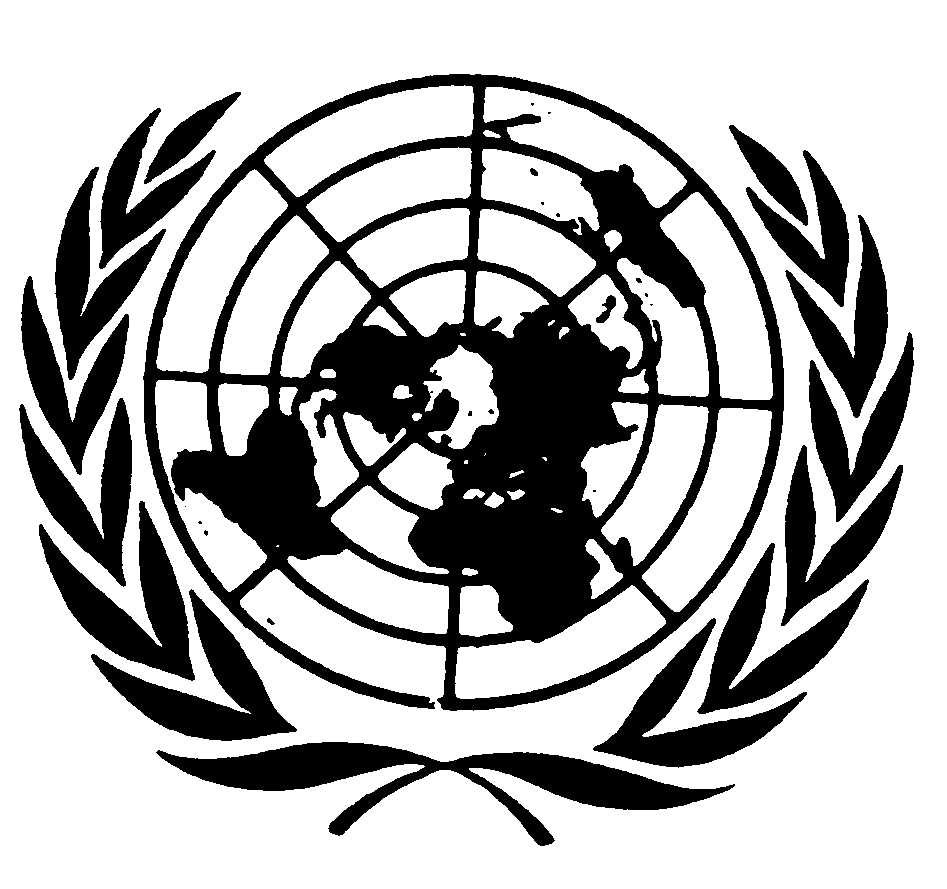 Deuxième partie, paragraphe 6.2.6, lire :« 6.2.6		Les câbles électriques (à conducteur simple, à conducteurs multiples, blindés, non blindés ou gainés, par exemple) d’une longueur supérieure à 100 mm utilisés dans le véhicule doivent être soumis à l’essai de résistance à la propagation des flammes décrit dans la norme ISO 6722-1:2011, paragraphe 5.22. Les rapports d’essais et homologations des composants obtenus selon la norme ISO 6722:2006, paragraphe 12, demeurent valables.	L’exposition aux flammes …	… ne brûlent pas. ».E/ECE/324/Rev.2/Add.117/Rev.1/Amend.3−E/ECE/TRANS/505/Rev.2/Add.117/Rev.1/Amend.3E/ECE/324/Rev.2/Add.117/Rev.1/Amend.3−E/ECE/TRANS/505/Rev.2/Add.117/Rev.1/Amend.311 décembre 2017